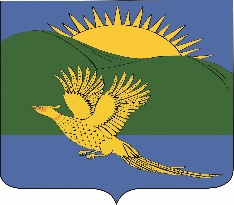 ДУМАПАРТИЗАНСКОГО МУНИЦИПАЛЬНОГО РАЙОНАПРИМОРСКОГО КРАЯРЕШЕНИЕсело Владимиро-Александровское  26.07.2019								                      	      № 145						С целью приведения муниципального правового акта в соответствие с Жилищным кодексом Российской Федерации, руководствуясь статьями 19, 30 Устава Партизанского муниципального района, Дума Партизанского муниципального района решила:1. Принять муниципальный правовой акт «О признании утратившим силу муниципального правового акта от 23.01.2015 № 141-МПА «Положение о полномочиях органов местного самоуправления Партизанского муниципального района в области жилищных отношений», принятого решением Думы Партизанского муниципального района от 23.01.2015 № 141 (прилагается).2. Признать утратившим силу решение Думы Партизанского муниципального района от 23.01.2015 № 141 «О Положении о полномочиях органов местного самоуправления Партизанского муниципального района в области жилищных отношений».3. Направить муниципальный правовой акт и.о. главы Партизанского муниципального района для подписания и официального опубликования.4. Настоящее решение вступает в силу со дня его принятия.Председатель Думы							              А.В. АрсентьевМУНИЦИПАЛЬНЫЙ ПРАВОВОЙ АКТО признании утратившим силу муниципального правового акта от 23.01.2015 № 141-МПА «Положение о полномочиях органов местного самоуправления Партизанского муниципального района в области жилищных отношений», принятого решением Думы Партизанского муниципального района от 23.01.2015 № 141Принят решением Думы Партизанскогомуниципального районаот 26.07.2019 № 145	1. С целью приведения муниципального правового акта в соответствие с Жилищным кодексом Российской Федерации признать утратившим силу муниципальный правовой акт от 23.01.2015 № 141-МПА «Положение о полномочиях органов местного самоуправления Партизанского муниципального района в области жилищных отношений», принятый решением Думы Партизанского муниципального района от 23.01.2015 № 141.2. Настоящий муниципальный правовой акт вступает в силу со дня официального опубликования.И.о. главы Партизанского муниципального района		          	Л.В. Хамхоев26 июля 2019 года№ 145-МПАО признании утратившим силу Положения о полномочиях органов местного самоуправления Партизанского муниципального района в области жилищных отношений, утвержденного решением Думы Партизанского муниципального района от 23.01.2015 № 141